NurseryReceptionYear 1Year 2Year 3Year 4Year 5Year 6Here I am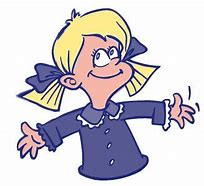 Begin making sense of their own life story using photosMe and My Family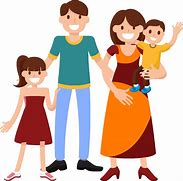 Explore family and the places they have been .Similarities and differences between other families.People familiar to themWhat was life like for people in the past?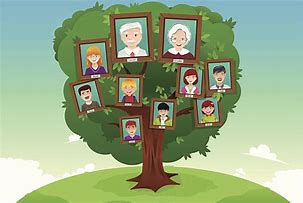 An introduction to the discipline of history with my family tree, and how schools, toys and the way we communicatehave changed over timeLocal History – Exmouth Docks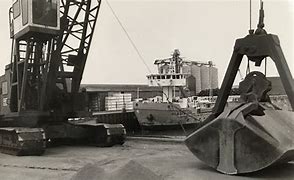 Exploring Exmouth docks and its transformation into the Marina. How have the communities and industries which exist there changed.European history-Prehistoric Britain 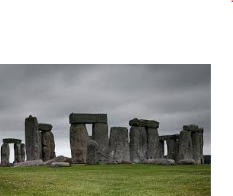 How settlements, food, communities and beliefs changed across the Palaeolithic, Mesolithic, Neolithic, Bronze Ageand Iron AgeNorth American history-Ancient Maya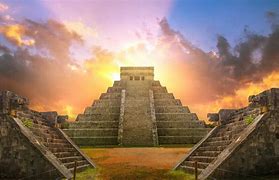 Understanding life for the Ancient Maya, and comparing this with that of the Ancient Greeks and AncientEgyptiansEuropean history-Ancient Rome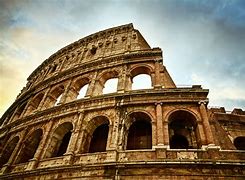 The development of the Roman Empire, how it changed over time, and how these changes affected peopledifferentlyEuropean history: Settlement by Anglo-Saxons 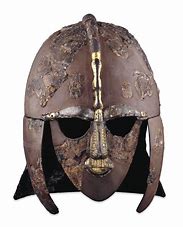 Using artefacts identified at Sutton Hoo to explore what life was like for Anglo-SaxonsAutumnLet’s celebrate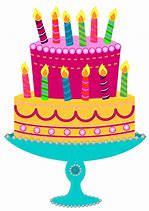 Discuss their celebrations using past tenseSuperheroes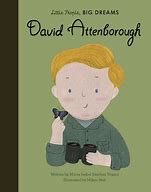 Heroic figure from recent history Heroes in our communityTransport-How did people travel in the past?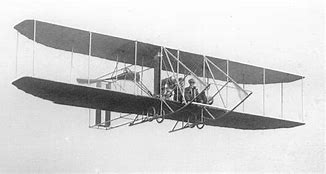 The development of transport by land, sea, air and space and the roles of key individualsEuropean history-The Great Fire of London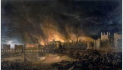 Life in London 1660s, and the causes and effects of the Great Fire of LondonAfrican history- Ancient Egypt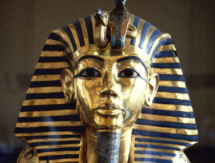 The role of the pharaoh in Ancient Egypt, and examining pyramids, mummification and conquest in the Egyptian empireAsian history-Early Islamic Civilisation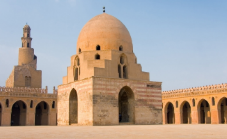 The establishment of Baghdad and the contributions Islamic scholars in the House of Wisdom made to science, maths, medicine andtechnologyEuropean history- Roman Empire in Britain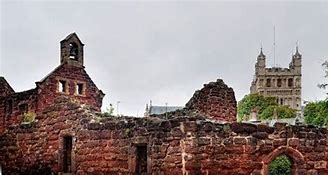 The Roman conquest of Britain, and how the Romans maintained power in BritanniaEuropean history: Viking invasions 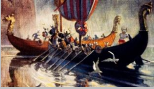 Understanding who the Vikings were and how their reputation has changed over time; making arguments as to whether they deserve a violent reputation SpringNurseryReceptionYear 1Year 2Year 3Year 4Year 5Year6Let’s explore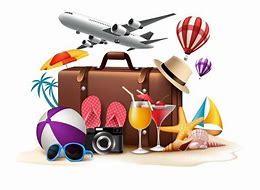 Sharing news about personal experiences using past tenseGreen Fingers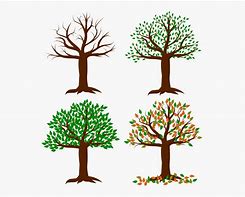 Change in living things (changes in leaves, weather, season) Change in season from Spring to SummerHomes-Where did people live in the past?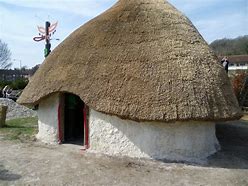 How homes looked different in the past.American History – Explorers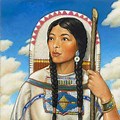 The similarities and differences between the lives of Sacagawea and Michael CollinsEuropean history-Ancient Greece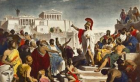 The contributions made by the city-states of Ancient Greece, and how these are influence our lives todayEuropean history. A local study -  The Jurassic Coast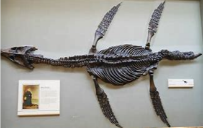 The significance of the Jurassic Coastline as a world heritage site and the role of Mary Anning..Global history: Quest for knowledge 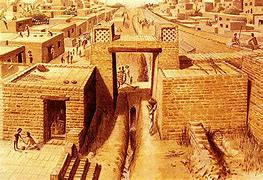 An exploration of a range of civilisations across the world and across time, and how they developed and shared knowledgeGlobal history: Power, empire and democracy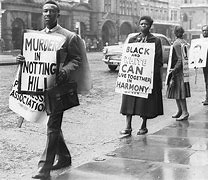 A short introduction to the rise and fall British Empire, and its legacy in Britain from the 1960s to todaySummer]